Základní škola JIH, Mariánské Lázně, Komenského 459, příspěvková organizace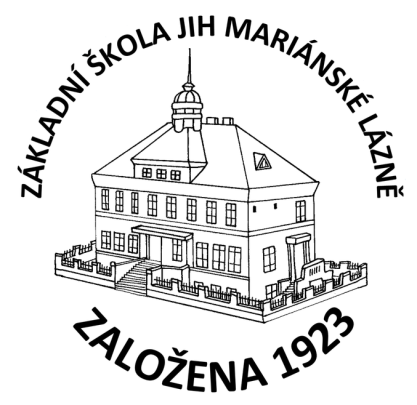 O B J E D N Á V K AObjednáváme u Vás nábytek do kabinetu tělesné výchovy:Popis 						Množství 				Cena celkemstůl Hobis Gate GE 1200 akát 		1 Ks					 3.958,73 Kčstůl Hobis Gate GE 1400 akát 		2 Ks 					 8.565,64 Kčkontejner Hobis K 24 C akát 			2 Ks 					15.595,64 Kčskříň Hobis Drive D 5 80 03 akát 		1 Ks 					 6.998,64 Kčskříň Hobis Drive D 5 80 01 akát 		1 Ks 					 7.262,32 Kčskříň Hobis Drive D5 80 00 akát 		1 Ks 					 8.325,19 Kčskříň Hobis Drive D 5 80 akát 		1 Ks 					 5.616,34 Kčskříň Hobis Drive d 3 80 02 akát 		1 Ks 					 5.008,82 Kčrektifikace Hobis R400/800/30		5 Ks					 1.144,18 Kčmontáž kancelářského nábytku		1 Ks					 4.997,30 KčCena celkem vč. DPH:								67.472,80 Kč.V Mariánských Lázních, dne 20.12.2023Mgr. Jaroslava Baumgartnerová              ředitelka školyunipap plus s.r.o.Svatopluka Čecha 589/1350 02 ChebIČ: 26373947